В  Муниципальном дошкольном образовательном учреждении « Детский сад «Теремок» в старшей группе «Золотая рыбка» прошло открытое занятие по пожарной безопасности по сказке А.А.Шевченко «Как ловили Уголька» . Цель: Развивать художественно – исполнительские навыки, активизировать словарный запас, совершенствовать грамматический строй речи.Задачи: способствовать развитию творческой самостоятельности, эстетического вкуса и передачи образа, закреплять умение исполнять средства выразительности (позы, жесты, мимика, интонации, движения, развивать отчетливое произношение, согласованность диалога персонажей, воспитывать умение действовать в театральном коллективе.Закреплять знания детей о том, к чему может привести неосторожное обращение с огнем.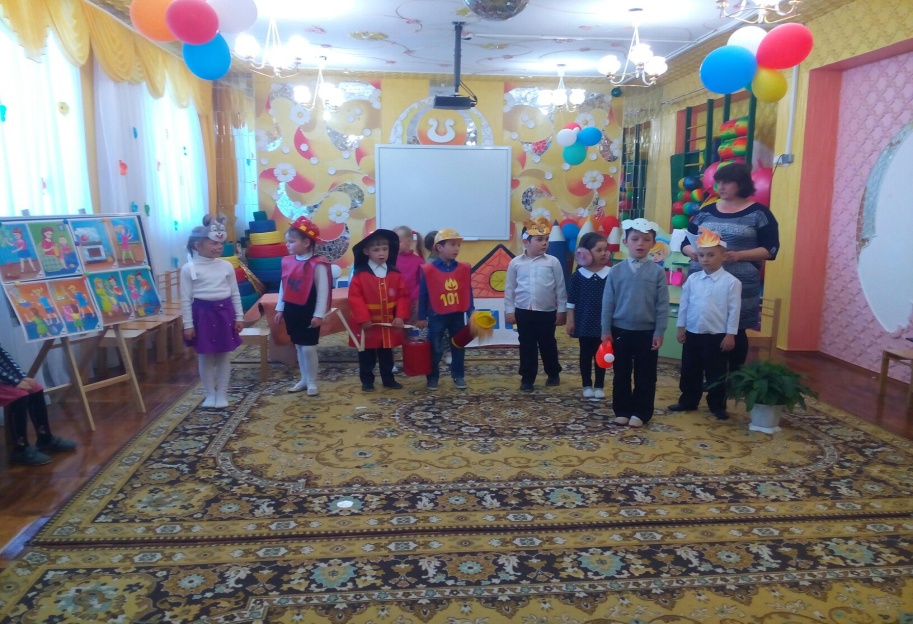 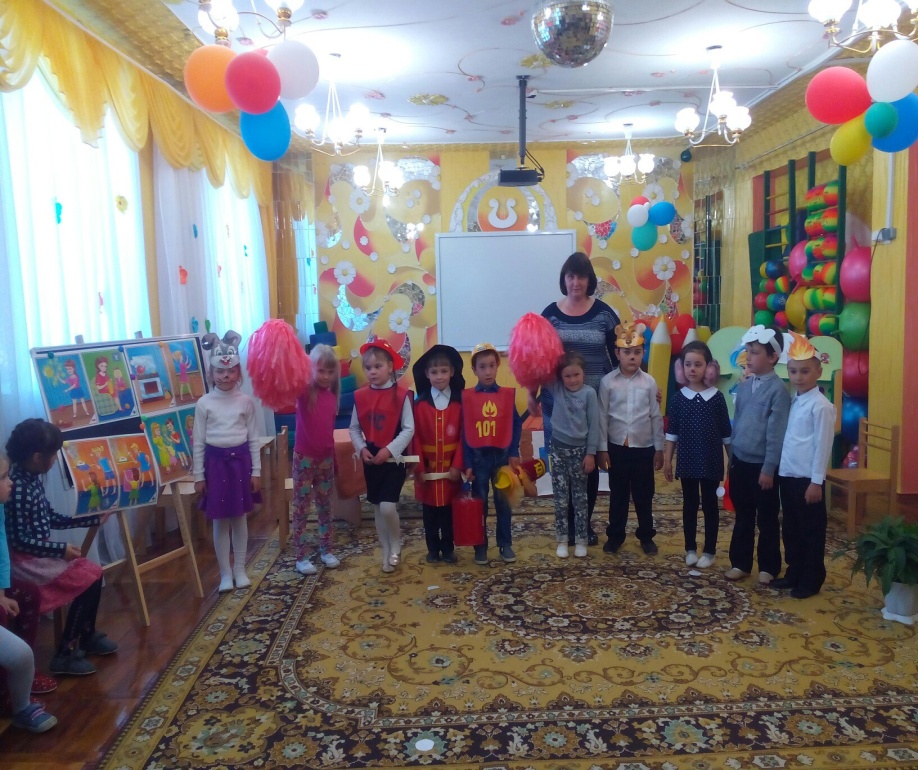 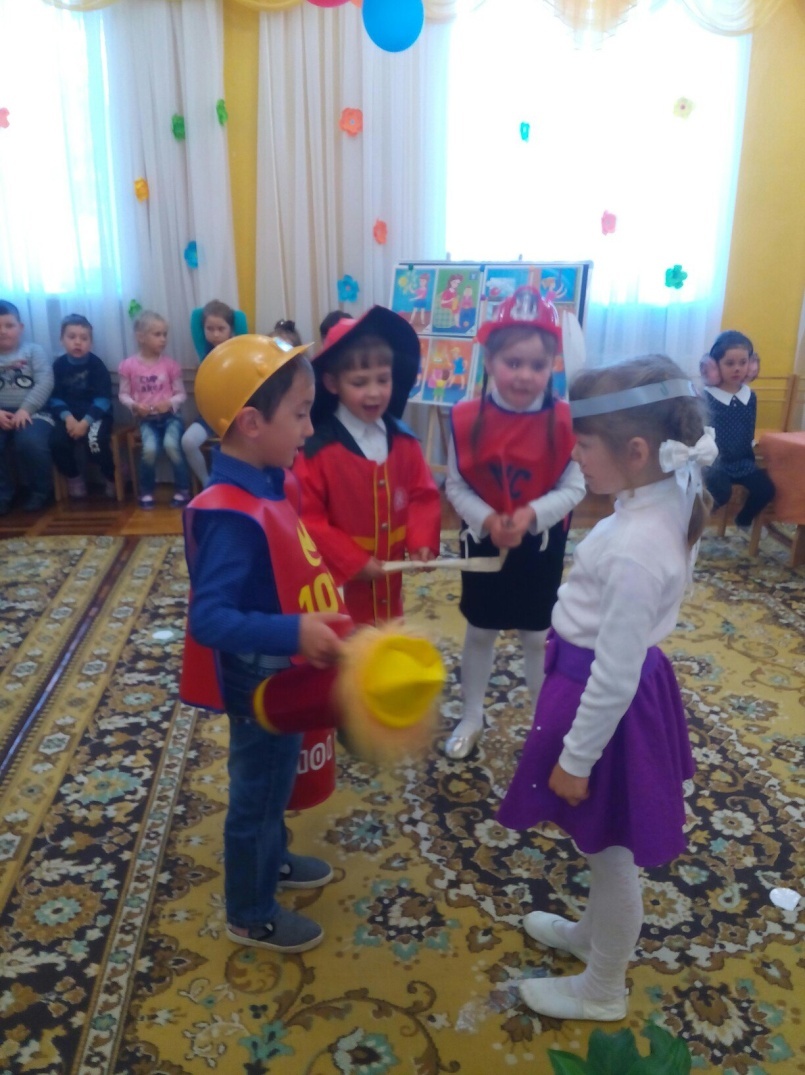 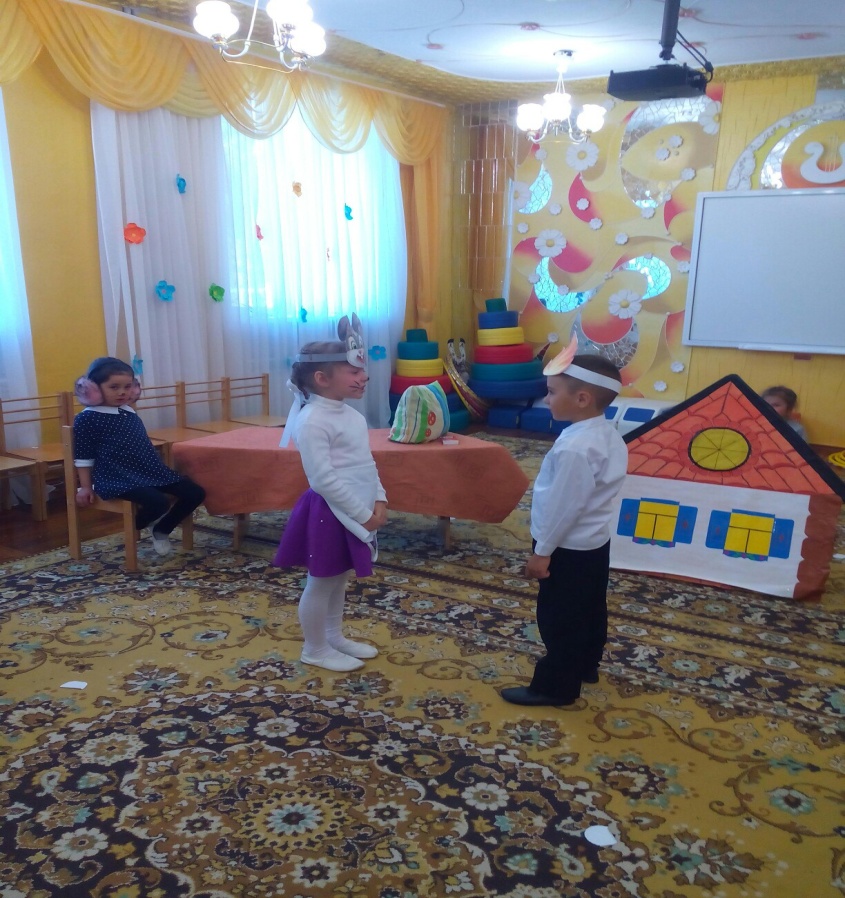 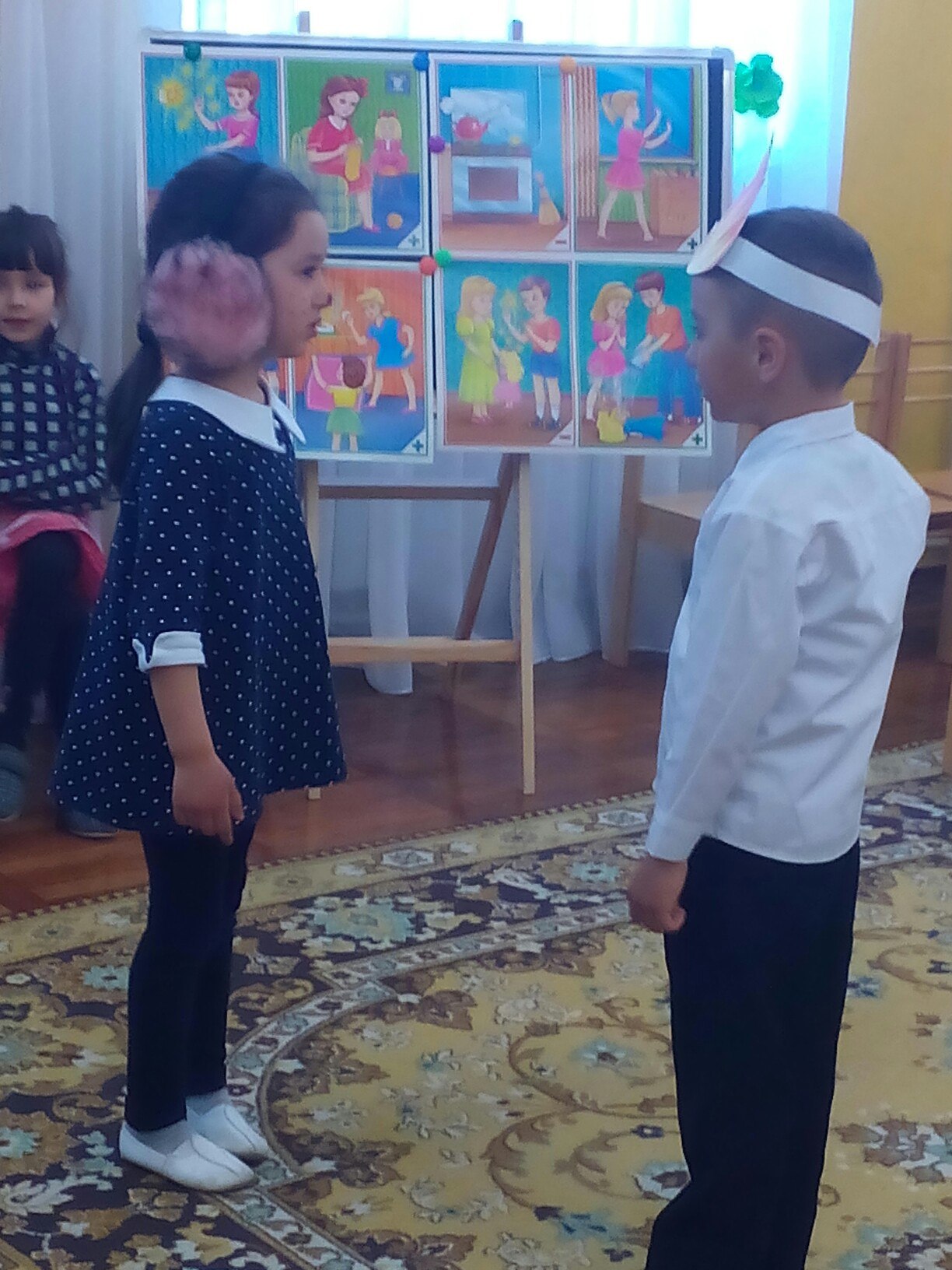 